PUBLICIDAD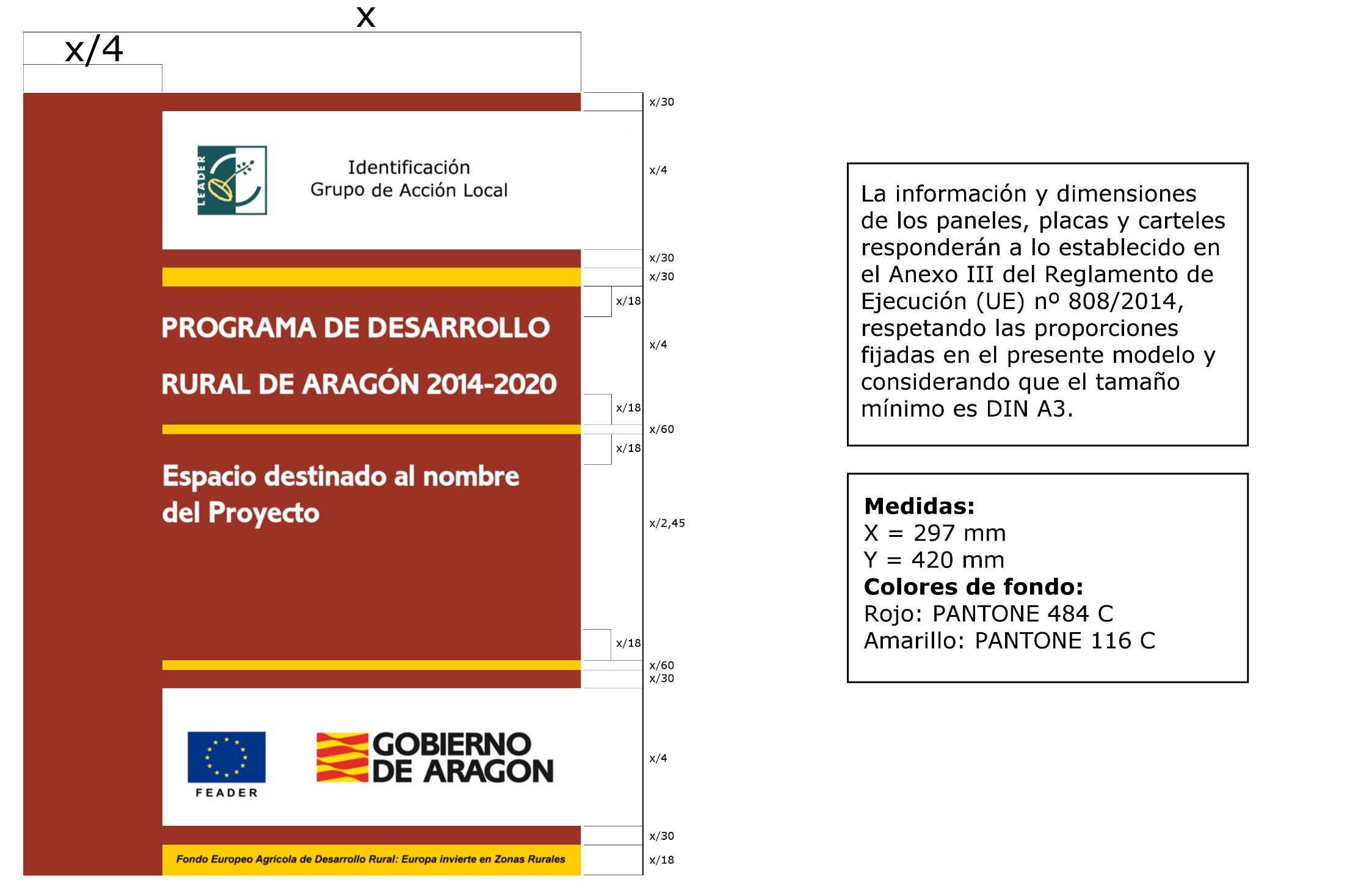 Modelo 44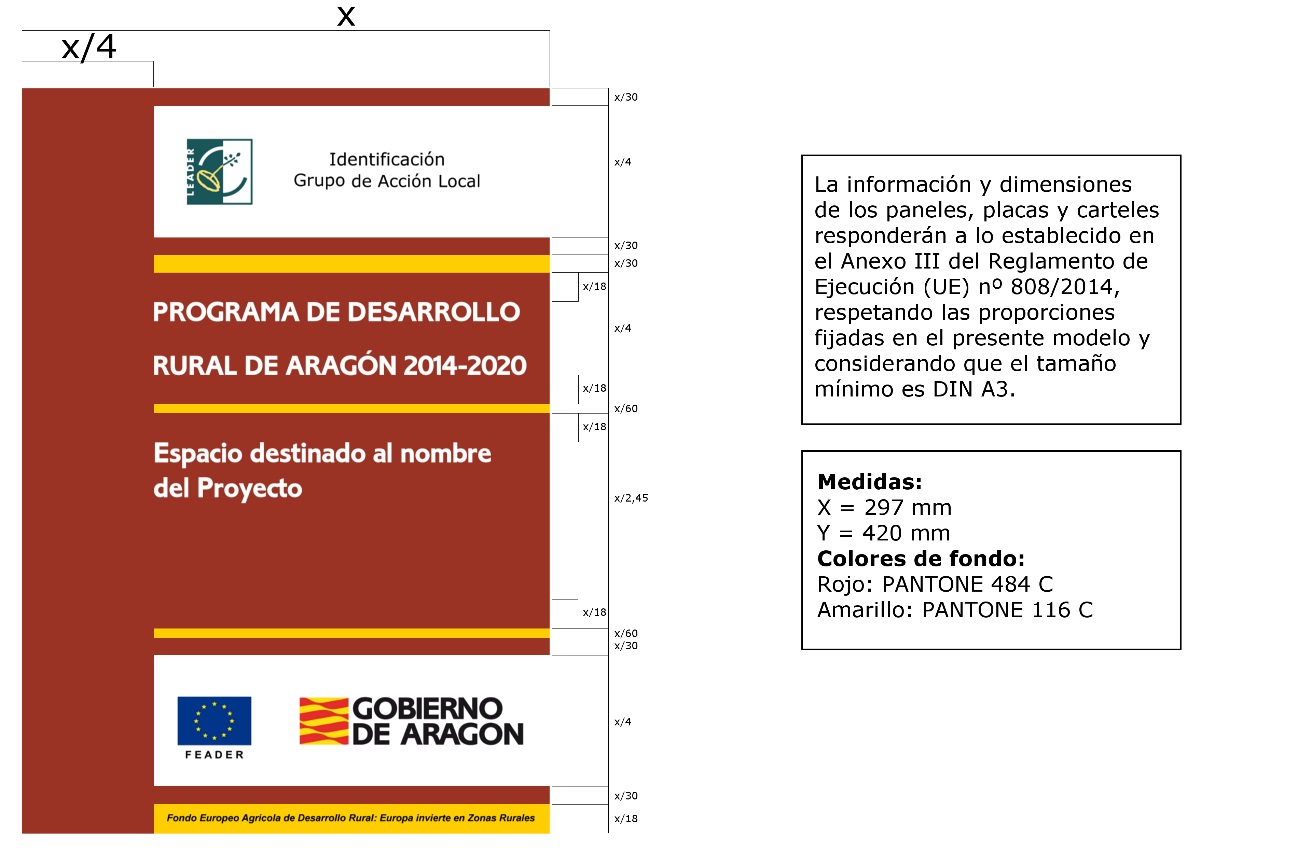 Modelo 44